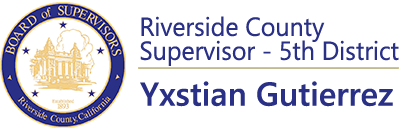 Board, Committee and Commission ApplicationRequirements:Must be at least eighteen years of age.                                    Resume AttachedFor MAC applicants you must be one of the following: (Please check all that apply) A resident living within the boundaries A landowner owning property within the boundaries A business owner operating within the boundariesPlease return this application to the address or email provided below.Print Name: _______________________________ Date:  _______________________Address: __________________________ City: ________________ Zip Code: _______Phone Number: (____) ____-______ Email Address: ___________________________Employer InformationEmployer: ______________________________ Phone Number (____)_____-_______Employer’s Address: _____________________________________________________City: __________________________________             Zip Code: _________________Current Job Title: _________________________ Fax Number: (____) _____-________Which Board or Commission are you interested in serving?Please express your interest in serving on this Board or Commission:Educational, vocational, personal experience and/or community participation that you feel will aid you in serving on this Board or Commission: 